BOOK YOUR TRAVEL PREFERENCEDEADLINE FOR BOOKING IS JANUARY 28th  $7,000 PRESIDENT’S CLUB – Premier status benefits include access to priority check-in (you will receive your table assignment prior to arrival), premium seating for 8 travelers, VIP In-Flight Packages for each traveler at your gate, name recognition on all social media platforms and free in-flight advertising for the duration of the flight. 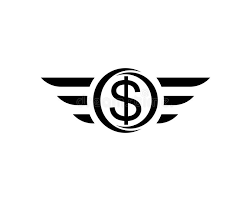   $5,000 FIRST CLASS – Premier status benefits include premium seating for 8 travelers, VIP In-Flight Packages for each traveler at your gate, name recognition on all social media platforms and free in-flight advertising for the duration of the flight.   $3,000 SUITE CLASS – Premier status benefits include priority seating for 8 travelers, In-Flight Packages for each traveler to be picked up at baggage claim, name recognition on all social media platforms and free in-flight advertising for the duration of the flight.   $1,500 BUSINESS CLASS – Benefits include assigned seating for 8 travelers, In-Flight Packages for each traveler to be picked up at baggage claim, name recognition on all social media platforms and free in-flight advertising for the duration of the flight.   $500 FREQUENT FLYER – Benefits include assigned seating for 2 travelers, In-Flight Packages for each traveler to be picked up at baggage claim, name recognition on all social media platforms and free in-flight advertising for the duration of the flight.   $150 TICKET #_____ with assigned seat.	  $______ sorry to miss the flight.NAME OF TRAVELER: ____________________________________________________________						(Name for Recognition – Please Print)CONTACT FOR FLIGHT STATUS:  ____________________________________________________					(Person of Contact including phone number in the event of flight change)DEPARTING ADDRESS, CITY AND STATE:  ___________________________________________________________________________________________________________________________